Geri gelen eşya için, bu ürünlerin ihracat beyannamesi numarasının kullanıcı tarafından TAREKS’e yüklenmesi ve geri gelen ürünlerin teknik mevzuata uygun olması kaydıyla piyasaya arz edilebileceğine dair Ek-3’te yer alan taahhütnamenin kullanıcı tarafından TAREKS’e yüklenmesini müteakip ürünün ithal edilebileceğine dair TAREKS referans numarası doğrudan oluşturulur.29/9/2009 tarihli ve 2009/15481 sayılı Bakanlar Kurulu Kararı eki “4458 sayılı Gümrük Kanunu’nun Bazı Maddelerinin Uygulanması Hakkındaki Karar”ın 112 nci maddesinin birinci fıkrasında belirtilen eşyanın ithalatında TAREKS üzerinden başvuru yapılmaz, ithalat işlemleri 11 inci maddeye göre sonuçlandırılır.Risk analizine göre yapılacak değerlendirmede gerektiğinde, birinci veya ikinci fıkra kapsamına giren ürünler de fiili denetime yönlendirilebilir.Kapsam dışıMADDE 7 – (1) Başvuru konusu ithalat partisine ilişkin kapsam dışı beyanı ithalatçı tarafından ilgili gümrük idaresine yapılır.Risk analiziMADDE 8 – (1) Kullanıcıların TAREKS üzerinden beyan ettiği bilgiler çerçevesinde, fiili denetime yönlendirilen ürünler TAREKS aracılığıyla yapılacak risk analizine göre belirlenir.Risk analizinde kullanılacak kriterler, gerektiğinde Gümrük ve Ticaret Bakanlığı ve ilgili diğer tarafların da görüşü alınarak, Bakanlıkça belirlenir.Risk analizi sonucunda fiili denetime yönlendirilmeyen ürünlerin ithal edilebileceğine dair TAREKS referans numarası doğrudan oluşturulur.Fiili denetimMADDE 9 – (1) Fiili denetime yönlendirilen ürünler için Ek-2’de belirtilen belgeler, firma adına yetkilendirilen kullanıcı tarafından başvuru günü dâhil iki iş günü içerisinde elektronik ortamda TAREKS’e yüklenir. Firmanın başvuru sırasında TAREKS’te talep etmesi halinde sistem tarafından ilave süre verilir. İlgili belgelerin kullanıcı tarafından sisteme süresi içerisinde yüklenmemesi halinde başvuru iptal edilir.Firmalardan gerektiğinde ilave bilgi ve belge istenebilir.Fiili denetim sonucunda ilgili mevzuata aykırılık tespit edilmemesi ya da ürünün kapsam dışı olduğunun tespiti durumlarında, ürünün ithal edilebileceğine dair TAREKS referans numarası oluşturulur.İlgili mevzuata aykırılık tespit edilmesi veya ithalatçıdan talep edilen ek bilgi ve belgelerin süresi içerisinde TAREKS’e yüklenmemesi durumunda, fiili denetim olumsuz olarak sonuçlandırılır ve sonuç TAREKS’te ilan edilir.TAREKS’e yüklenen, ancak ilgilisince düzenlenmediği anlaşılan test raporunun tespiti halinde, diğer şartlar uygun olsa dahi fiili denetim olumsuz olarak sonuçlandırılır ve sonuç TAREKS’te ilan edilir.Kullanıcıya yapılan bildirimlerMADDE 10 – (1) Kullanıcı, denetim sürecine ve sonucuna ilişkin sorgulamaları TAREKS aracılığıyla yapar.Denetim sürecine ve sonucuna ilişkin bildirimler, Dış Ticarette Risk Esaslı Kontrol Sistemi Tebliği (Ürün Güvenliği ve Denetimi: 2011/53)’nin 6 ncı maddesi kapsamında yapılan “Yetkilendirme Başvuruları” uygulamasında kullanıcılar tarafından beyan edilen elektronik posta adresine iletilir. Kullanıcıya ulaşmayan bildirimlerden Bakanlık sorumlu değildir.Yapılan denetimde, üründe mevzuata aykırılık tespiti halinde durum ilgili gümrük idaresine yazıyla ayrıca bildirilir.TAREKS referans numarasının gümrüklere beyanıMADDE 11 – (1) Ürünün ithal edilebileceğine dair TAREKS referans numarasının gümrük beyannamesinin 44 numaralı hanesine firma tarafından kaydedilmesi zorunludur.Gümrük idarelerine kapsam dışı olarak beyan edilen ürünlerin ithalatında, 222013015773484 olarak belirlenen 15 haneli TAREKS referans numarası, gümrük beyannamesinin 44 numaralı hanesine ithalatçı tarafından kaydedilir. Kapsam dışı olarak beyan edilen ürünlerin ilgili gümrük idaresince fiili denetime yönlendirilmesi halinde, 5 inci madde çerçevesinde denetim başvurusu yapılır.2009/15481 sayılı “4458 sayılı Gümrük Kanunu’nun Bazı Maddelerinin Uygulanması Hakkındaki Karar”ın 112 nci maddesinin birinci fıkrasında belirtilen eşyanın ithalatında 110115014436576 olarak belirlenen 15 haneli TAREKS referans numarası, gümrük beyannamesinin 44 no’lu hanesine kaydedilir.İthalatçının sorumluluğuMADDE 12 – (1) İthalatçı, bu Tebliğ kapsamında denetlensin veya denetlenmesin, ithal ettiği bütün ürünlerin her halükârda Oyuncaklar Hakkında Yönetmeliğe dahil olmak üzere ilgili tüm mevzuata uygun ve güvenli olmasından, 29/6/2001 tarihli ve 4703 sayılı Ürünlere İlişkin Teknik Mevzuatın Hazırlanması ve Uygulanmasına Dair Kanun uyarınca sorumludur.Ürünün ithaline izin verilmesi veya ürüne dair TAREKS referans numarası oluşturulması, ürünün mutlaka mevzuata uygun ve/veya güvenli olduğu anlamına gelmez.Bu Tebliğ kapsamında, ürünün ithal edilebileceğine dair verilen TAREKS referans numarası o ürününithalat işlemi dışında başka bir amaçla veya ürünün güvenli ve mevzuata uygun olduğunun ispatı olarak kullanılamaz.YaptırımlarMADDE 13 – (1) Bu Tebliğe aykırı hareket edenler ile yanlış veya yanıltıcı beyanda bulunanlar, sahte belge kullanan veya ibraz edenler veya belgede tahrifat yapanlar hakkında; 4703 sayılı Kanun, 27/10/1999 tarihli ve 4458 sayılı Gümrük Kanunu, 2013/4284 sayılı Teknik Düzenlemeler Rejimi Kararının ilgili hükümleri ve ilgili diğer mevzuat uygulanır.(2) TAREKS üzerinden yürütülen denetimlerde, ilgili mevzuata, bu Tebliğ hükümlerine ve bu Tebliğe ilişkin uygulamalara aykırı hareket eden kullanıcının yetkisi, fiilin ağırlığına göre belirli bir süre askıya alınır, firmanın denetim başvuruları belirli bir süre ve/veya oranda fiili denetime yönlendirilir. Bu yaptırımlar uygulanırken belirlenen süreler ve denetim oranları, firmanın başvuru sıklığı, varsa önceki ihlalleri ve/veya ürünün niteliği gibi hususlar dikkate alınarak belirlenir.YetkiMADDE 14 – (1) Bu Tebliğde yer alan hususlarda uygulamaya yönelik önlem almaya ve düzenleme yapmaya Bakanlık Ürün Güvenliği ve Denetimi Genel Müdürlüğü yetkilidir.Yürürlükten kaldırılan tebliğMADDE 15 – (1) 31/12/2015 tarihli ve 29579 dördüncü mükerrer sayılı Resmî Gazete’de yayımlanan Oyuncakların İthalat Denetimi Tebliği (Ürün Güvenliği ve Denetimi: 2016/10) yürürlükten kaldırılmıştır.Geçiş süreciGEÇİCİ MADDE 1 – (1) Bu Tebliğin yürürlüğe girdiği tarihten önce çıkış ülkesinde ihraç amacıyla taşıma belgesi düzenlenmiş veya gümrük mevzuatı uyarınca gümrük idarelerine sunulmuş olan ürünlerin ithalatı, ithalatçının talebi halinde, Oyuncakların İthalat Denetimi Tebliği (Ürün Güvenliği ve Denetimi Tebliği: 2016/10)’ne göre sonuçlandırılır.(2) 4/10/2016 tarihli ve 29487 sayılı Resmî Gazete’de yayımlanan Oyuncak Güvenliği Yönetmeliğinin yürürlüğe girdiği tarihten itibaren, bu Tebliğ kapsamında yapılan denetimlerde Oyuncak Güvenliği Yönetmeliğine uygunluk aranır.YürürlükMADDE 16 – (1) Bu Tebliğ 1/1/2017 tarihinde yürürlüğe girer.YürütmeMADDE 17 – (1) Bu Tebliğ hükümlerini Ekonomi Bakanı yürütür.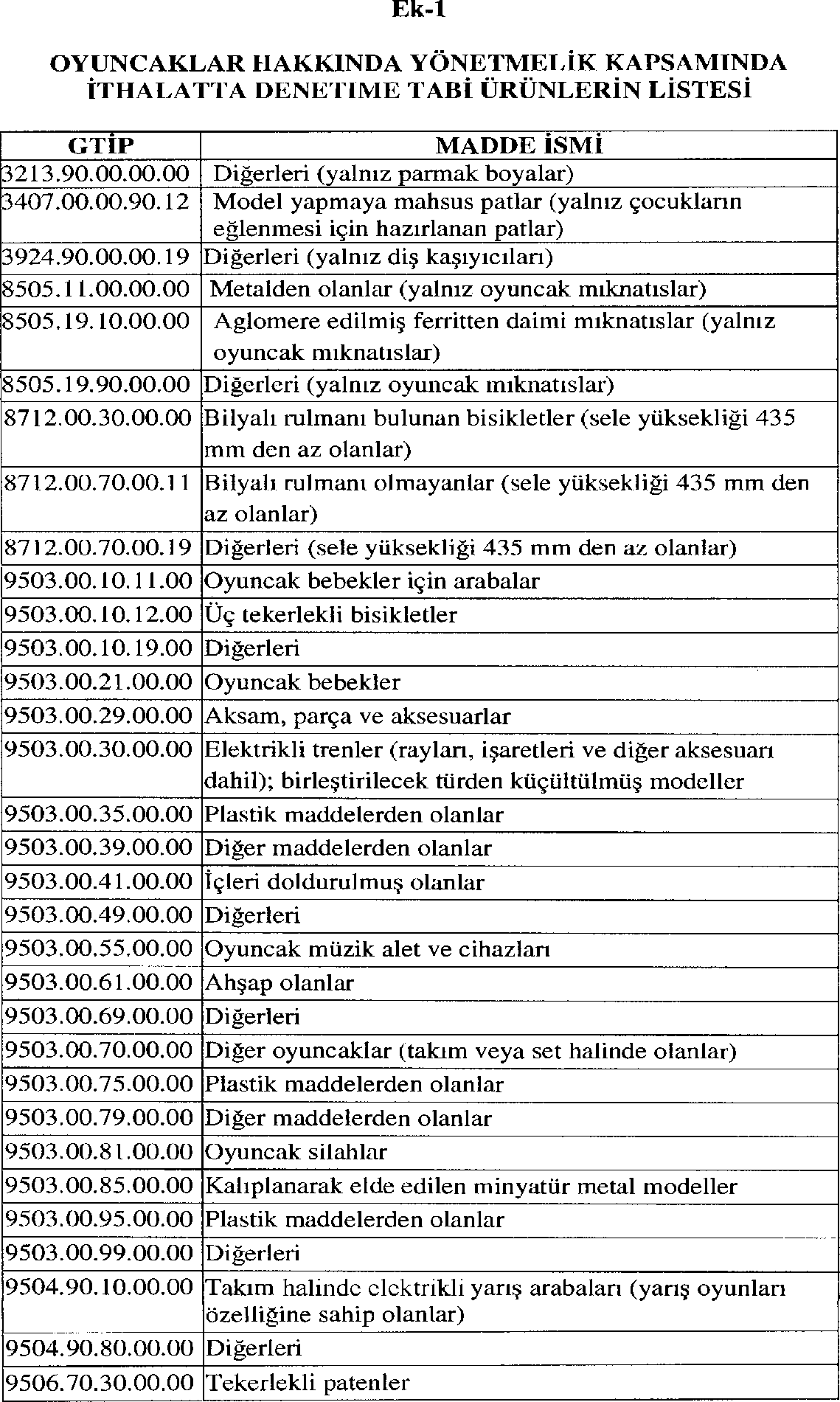 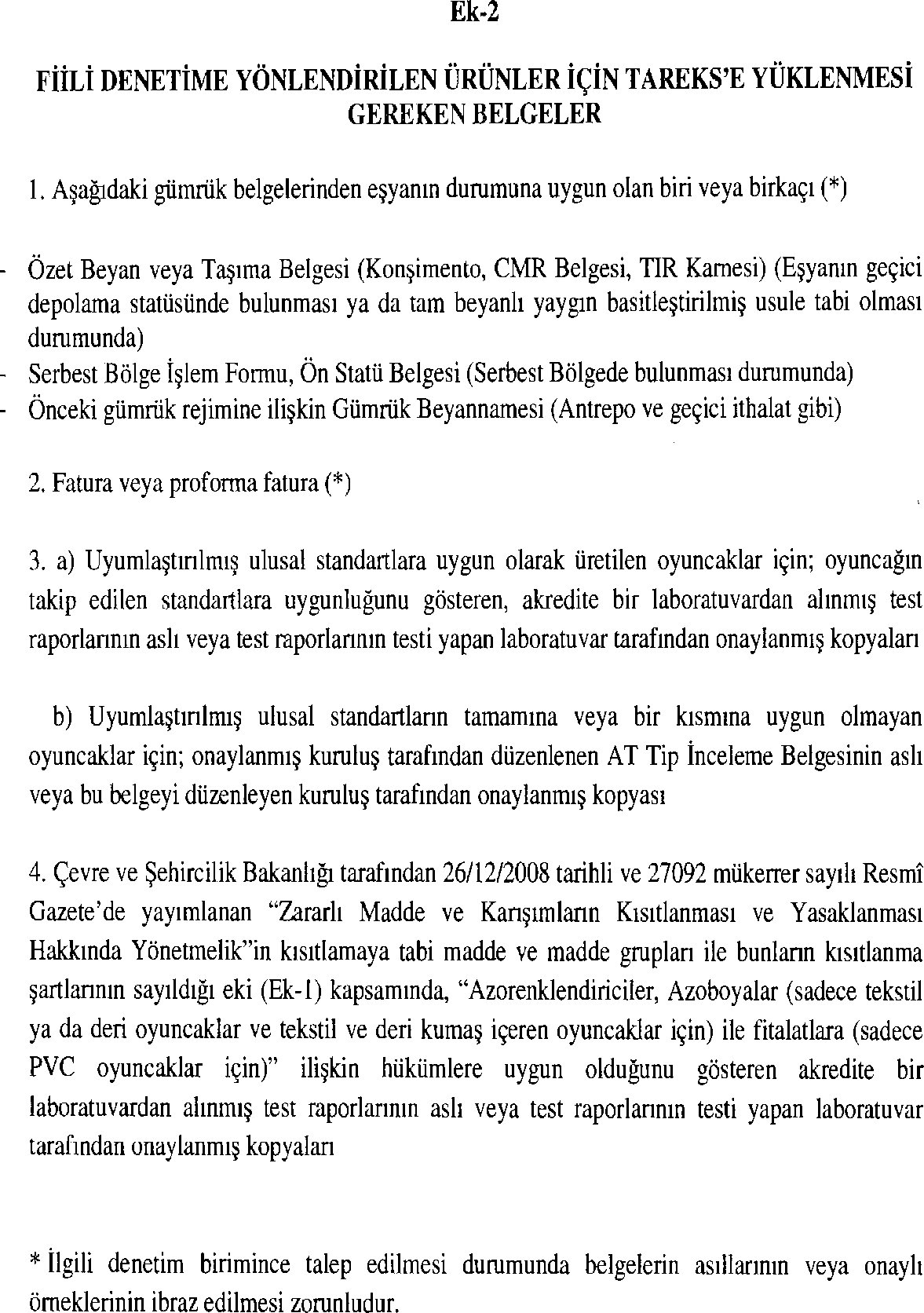 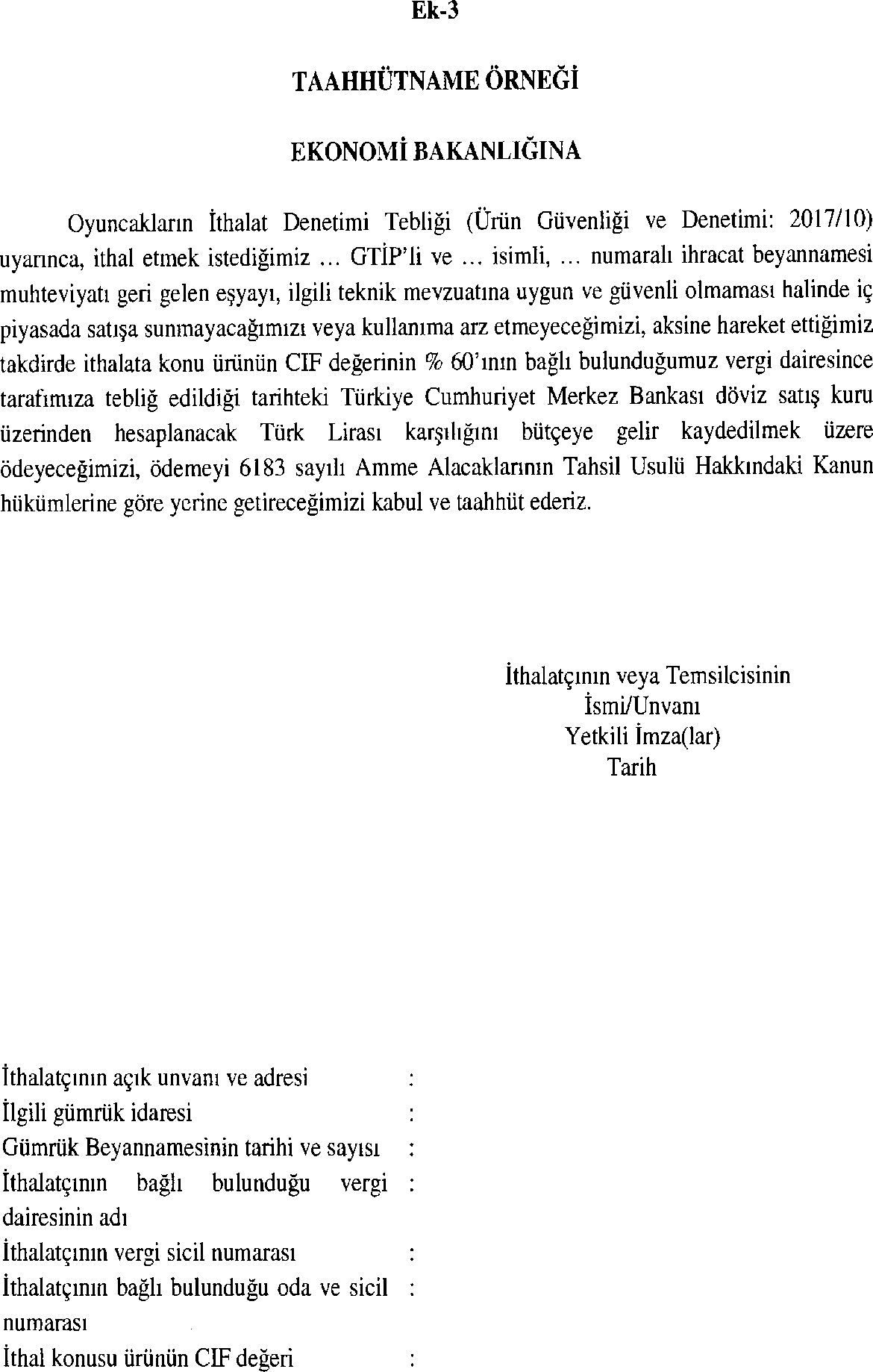 30 Aralık 2016 CUMAResmî GazeteSayı : 29934 (Mükerrer)TEBLİĞ Ekonomi Bakanlığından:OYUNCAKLARIN İTHALAT DENETİMİ TEBLİĞİ (ÜRÜN GÜVENLİĞİ VE DENETİMİ: 2017/10)Amaç ve kapsamMADDE 1 – (1) Bu Tebliğin amacı, Ek-1’de belirtilen ürünlerin, ithalatta 31/10/2013 tarihli ve 28807 sayılı Resmî Gazete’de yayımlanan Oyuncaklar Hakkında Yönetmeliğe uygunluğunun denetimine ilişkin usul ve esasları düzenlemektir.(2) Bu Tebliğ, Serbest Dolaşıma Giriş Rejimine tabi tutulacak ürünleri kapsar.DayanakMADDE 2 – (1) Bu Tebliğ, 28/1/2013 tarihli ve 2013/4284 sayılı Bakanlar Kurulu Kararı ile yürürlüğe konulan Teknik Düzenlemeler Rejimi Kararının 4 üncü maddesine dayanılarak hazırlanmıştır.TanımlarMADDE 3 – (1) Bu Tebliğde geçen;A.TR Dolaşım Belgesi: Türkiye veya Avrupa Topluluğu’nda serbest dolaşımda bulunan eşyanın Gümrük Birliği çerçevesinde tercihli rejimden yararlanabilmesini sağlamak üzere, gümrük idaresince ya da bu idare tarafından yetki verilmiş kuruluşlarca düzenlenip gümrük idaresince vize edilen belgeyi,Bakanlık: Ekonomi Bakanlığını,Dış Ticarette Risk Esaslı Kontrol Sistemi (TAREKS): Ürün Güvenliği ve Teknik Düzenlemeler Mevzuatı uyarınca yürütülen denetim, uygunluk ve izin işlemlerinin elektronik ortamda ve risk analizi esaslı olarak yapılması amacıyla kurulan internet tabanlı uygulamayı,ç) Fiili denetim: Belge kontrolü, işaret kontrolü, fiziki muayene ve laboratuvar testinden biri veya birkaçını,Geri gelen eşya: 7/10/2009 tarihli ve 27369 mükerrer sayılı Resmî Gazete’de yayımlanan Gümrük Yönetmeliğinin 446 ncı maddesinin birinci fıkrasının (a), (b) ve (c) bentlerinde tanımlanan nedenlerle geri gelen daha önce ihraç edilmiş eşyayı,Grup Başkanlıkları: Bakanlığın Bölge Müdürlüklerine bağlı Ürün Denetmenleri Grup Başkanlıklarını,Kapsam dışı: GTİP olarak Ek-1’de belirtilmekle birlikte, Oyuncaklar Hakkında Yönetmelik kapsamına girmeyen ürünü,Kullanıcı: TAREKS aracılığıyla firmalar adına işlem yapmak üzere yetkilendirilmiş kişileri,ğ) Risk: Tebliğ kapsamında yer alan ürünlerin Oyuncaklar Hakkında Yönetmeliğe uygun olmama ihtimalini,Risk analizi: Ek-1’de yer alan ürünlerin risk derecesini ve fiili denetime yönlendirilip yönlendirilmeyeceğini belirlemek amacıyla, TAREKS’te firma hakkındaki bilgiler; geçmişte yapılan ithalat denetimleri ile piyasa gözetimi ve denetimi sonuçları; üretici veya ithalatçı firma ya da temsilcisi; giriş gümrüğü; ürünün cinsi, markası, modeli, fiyatı ve miktarı; menşe, çıkış, sevk veya ticaret yapılan ülke ve risk tespiti için kullanılabilecek diğer bilgilerden hareketle yapılan işlemi,ifade eder.TAREKS ve firma tanımlamasıMADDE 4 – (1) Oyuncakların ithalat denetimiyle ilgili tüm işlemler TAREKS üzerinden ve risk analizine göre yapılır.(2) Bu Tebliğ kapsamı ürünleri ithal etmek isteyen firmaların, 29/12/2011 tarihli ve 28157 sayılı Resmî Gazete’de yayımlanan Dış Ticarette Risk Esaslı Kontrol Sistemi Tebliği (Ürün Güvenliği ve Denetimi: 2011/53) çerçevesinde TAREKS’te tanımlanması ve firma adına TAREKS’te işlem yapacak en az bir kullanıcının yetkilendirilmiş olması gerekir.İthalatçının başvurusuMADDE 5 – (1) Bu Tebliğ kapsamındaki denetimler Gümrük Yönetmeliğinin 181 inci maddesinin dördüncü fıkrası çerçevesinde gümrük beyannamesinin tescili öncesinde yapılır.Kullanıcı, Bakanlık internet sayfasının “E-İmza Uygulamaları” kısmında yer alan “E-İmza Uygulamalarına Giriş” bölümünü kullanarak TAREKS üzerinden ithal partisine ilişkin verileri girerek başvurusunu yapar.Başvuru üzerine, TAREKS tarafından firmaya, ilgili Grup Başkanlığı nezdindeki işlemlerini takip edebilmesi amacıyla bir başvuru numarası verilir.Verilerin doğru, eksiksiz ve zamanında girilmesinden kullanıcı sorumludur.Muafiyetler ve istisnalarMADDE 6 – (1) A.TR Dolaşım Belgeli olduğu kullanıcı tarafından TAREKS’te beyan edilen ürünler için ürünün ithal edilebileceğine dair TAREKS referans numarası doğrudan oluşturulur. Ekonomi Bakanlığından:OYUNCAKLARIN İTHALAT DENETİMİ TEBLİĞİ (ÜRÜN GÜVENLİĞİ VE DENETİMİ: 2017/10)Amaç ve kapsamMADDE 1 – (1) Bu Tebliğin amacı, Ek-1’de belirtilen ürünlerin, ithalatta 31/10/2013 tarihli ve 28807 sayılı Resmî Gazete’de yayımlanan Oyuncaklar Hakkında Yönetmeliğe uygunluğunun denetimine ilişkin usul ve esasları düzenlemektir.(2) Bu Tebliğ, Serbest Dolaşıma Giriş Rejimine tabi tutulacak ürünleri kapsar.DayanakMADDE 2 – (1) Bu Tebliğ, 28/1/2013 tarihli ve 2013/4284 sayılı Bakanlar Kurulu Kararı ile yürürlüğe konulan Teknik Düzenlemeler Rejimi Kararının 4 üncü maddesine dayanılarak hazırlanmıştır.TanımlarMADDE 3 – (1) Bu Tebliğde geçen;A.TR Dolaşım Belgesi: Türkiye veya Avrupa Topluluğu’nda serbest dolaşımda bulunan eşyanın Gümrük Birliği çerçevesinde tercihli rejimden yararlanabilmesini sağlamak üzere, gümrük idaresince ya da bu idare tarafından yetki verilmiş kuruluşlarca düzenlenip gümrük idaresince vize edilen belgeyi,Bakanlık: Ekonomi Bakanlığını,Dış Ticarette Risk Esaslı Kontrol Sistemi (TAREKS): Ürün Güvenliği ve Teknik Düzenlemeler Mevzuatı uyarınca yürütülen denetim, uygunluk ve izin işlemlerinin elektronik ortamda ve risk analizi esaslı olarak yapılması amacıyla kurulan internet tabanlı uygulamayı,ç) Fiili denetim: Belge kontrolü, işaret kontrolü, fiziki muayene ve laboratuvar testinden biri veya birkaçını,Geri gelen eşya: 7/10/2009 tarihli ve 27369 mükerrer sayılı Resmî Gazete’de yayımlanan Gümrük Yönetmeliğinin 446 ncı maddesinin birinci fıkrasının (a), (b) ve (c) bentlerinde tanımlanan nedenlerle geri gelen daha önce ihraç edilmiş eşyayı,Grup Başkanlıkları: Bakanlığın Bölge Müdürlüklerine bağlı Ürün Denetmenleri Grup Başkanlıklarını,Kapsam dışı: GTİP olarak Ek-1’de belirtilmekle birlikte, Oyuncaklar Hakkında Yönetmelik kapsamına girmeyen ürünü,Kullanıcı: TAREKS aracılığıyla firmalar adına işlem yapmak üzere yetkilendirilmiş kişileri,ğ) Risk: Tebliğ kapsamında yer alan ürünlerin Oyuncaklar Hakkında Yönetmeliğe uygun olmama ihtimalini,Risk analizi: Ek-1’de yer alan ürünlerin risk derecesini ve fiili denetime yönlendirilip yönlendirilmeyeceğini belirlemek amacıyla, TAREKS’te firma hakkındaki bilgiler; geçmişte yapılan ithalat denetimleri ile piyasa gözetimi ve denetimi sonuçları; üretici veya ithalatçı firma ya da temsilcisi; giriş gümrüğü; ürünün cinsi, markası, modeli, fiyatı ve miktarı; menşe, çıkış, sevk veya ticaret yapılan ülke ve risk tespiti için kullanılabilecek diğer bilgilerden hareketle yapılan işlemi,ifade eder.TAREKS ve firma tanımlamasıMADDE 4 – (1) Oyuncakların ithalat denetimiyle ilgili tüm işlemler TAREKS üzerinden ve risk analizine göre yapılır.(2) Bu Tebliğ kapsamı ürünleri ithal etmek isteyen firmaların, 29/12/2011 tarihli ve 28157 sayılı Resmî Gazete’de yayımlanan Dış Ticarette Risk Esaslı Kontrol Sistemi Tebliği (Ürün Güvenliği ve Denetimi: 2011/53) çerçevesinde TAREKS’te tanımlanması ve firma adına TAREKS’te işlem yapacak en az bir kullanıcının yetkilendirilmiş olması gerekir.İthalatçının başvurusuMADDE 5 – (1) Bu Tebliğ kapsamındaki denetimler Gümrük Yönetmeliğinin 181 inci maddesinin dördüncü fıkrası çerçevesinde gümrük beyannamesinin tescili öncesinde yapılır.Kullanıcı, Bakanlık internet sayfasının “E-İmza Uygulamaları” kısmında yer alan “E-İmza Uygulamalarına Giriş” bölümünü kullanarak TAREKS üzerinden ithal partisine ilişkin verileri girerek başvurusunu yapar.Başvuru üzerine, TAREKS tarafından firmaya, ilgili Grup Başkanlığı nezdindeki işlemlerini takip edebilmesi amacıyla bir başvuru numarası verilir.Verilerin doğru, eksiksiz ve zamanında girilmesinden kullanıcı sorumludur.Muafiyetler ve istisnalarMADDE 6 – (1) A.TR Dolaşım Belgeli olduğu kullanıcı tarafından TAREKS’te beyan edilen ürünler için ürünün ithal edilebileceğine dair TAREKS referans numarası doğrudan oluşturulur. Ekonomi Bakanlığından:OYUNCAKLARIN İTHALAT DENETİMİ TEBLİĞİ (ÜRÜN GÜVENLİĞİ VE DENETİMİ: 2017/10)Amaç ve kapsamMADDE 1 – (1) Bu Tebliğin amacı, Ek-1’de belirtilen ürünlerin, ithalatta 31/10/2013 tarihli ve 28807 sayılı Resmî Gazete’de yayımlanan Oyuncaklar Hakkında Yönetmeliğe uygunluğunun denetimine ilişkin usul ve esasları düzenlemektir.(2) Bu Tebliğ, Serbest Dolaşıma Giriş Rejimine tabi tutulacak ürünleri kapsar.DayanakMADDE 2 – (1) Bu Tebliğ, 28/1/2013 tarihli ve 2013/4284 sayılı Bakanlar Kurulu Kararı ile yürürlüğe konulan Teknik Düzenlemeler Rejimi Kararının 4 üncü maddesine dayanılarak hazırlanmıştır.TanımlarMADDE 3 – (1) Bu Tebliğde geçen;A.TR Dolaşım Belgesi: Türkiye veya Avrupa Topluluğu’nda serbest dolaşımda bulunan eşyanın Gümrük Birliği çerçevesinde tercihli rejimden yararlanabilmesini sağlamak üzere, gümrük idaresince ya da bu idare tarafından yetki verilmiş kuruluşlarca düzenlenip gümrük idaresince vize edilen belgeyi,Bakanlık: Ekonomi Bakanlığını,Dış Ticarette Risk Esaslı Kontrol Sistemi (TAREKS): Ürün Güvenliği ve Teknik Düzenlemeler Mevzuatı uyarınca yürütülen denetim, uygunluk ve izin işlemlerinin elektronik ortamda ve risk analizi esaslı olarak yapılması amacıyla kurulan internet tabanlı uygulamayı,ç) Fiili denetim: Belge kontrolü, işaret kontrolü, fiziki muayene ve laboratuvar testinden biri veya birkaçını,Geri gelen eşya: 7/10/2009 tarihli ve 27369 mükerrer sayılı Resmî Gazete’de yayımlanan Gümrük Yönetmeliğinin 446 ncı maddesinin birinci fıkrasının (a), (b) ve (c) bentlerinde tanımlanan nedenlerle geri gelen daha önce ihraç edilmiş eşyayı,Grup Başkanlıkları: Bakanlığın Bölge Müdürlüklerine bağlı Ürün Denetmenleri Grup Başkanlıklarını,Kapsam dışı: GTİP olarak Ek-1’de belirtilmekle birlikte, Oyuncaklar Hakkında Yönetmelik kapsamına girmeyen ürünü,Kullanıcı: TAREKS aracılığıyla firmalar adına işlem yapmak üzere yetkilendirilmiş kişileri,ğ) Risk: Tebliğ kapsamında yer alan ürünlerin Oyuncaklar Hakkında Yönetmeliğe uygun olmama ihtimalini,Risk analizi: Ek-1’de yer alan ürünlerin risk derecesini ve fiili denetime yönlendirilip yönlendirilmeyeceğini belirlemek amacıyla, TAREKS’te firma hakkındaki bilgiler; geçmişte yapılan ithalat denetimleri ile piyasa gözetimi ve denetimi sonuçları; üretici veya ithalatçı firma ya da temsilcisi; giriş gümrüğü; ürünün cinsi, markası, modeli, fiyatı ve miktarı; menşe, çıkış, sevk veya ticaret yapılan ülke ve risk tespiti için kullanılabilecek diğer bilgilerden hareketle yapılan işlemi,ifade eder.TAREKS ve firma tanımlamasıMADDE 4 – (1) Oyuncakların ithalat denetimiyle ilgili tüm işlemler TAREKS üzerinden ve risk analizine göre yapılır.(2) Bu Tebliğ kapsamı ürünleri ithal etmek isteyen firmaların, 29/12/2011 tarihli ve 28157 sayılı Resmî Gazete’de yayımlanan Dış Ticarette Risk Esaslı Kontrol Sistemi Tebliği (Ürün Güvenliği ve Denetimi: 2011/53) çerçevesinde TAREKS’te tanımlanması ve firma adına TAREKS’te işlem yapacak en az bir kullanıcının yetkilendirilmiş olması gerekir.İthalatçının başvurusuMADDE 5 – (1) Bu Tebliğ kapsamındaki denetimler Gümrük Yönetmeliğinin 181 inci maddesinin dördüncü fıkrası çerçevesinde gümrük beyannamesinin tescili öncesinde yapılır.Kullanıcı, Bakanlık internet sayfasının “E-İmza Uygulamaları” kısmında yer alan “E-İmza Uygulamalarına Giriş” bölümünü kullanarak TAREKS üzerinden ithal partisine ilişkin verileri girerek başvurusunu yapar.Başvuru üzerine, TAREKS tarafından firmaya, ilgili Grup Başkanlığı nezdindeki işlemlerini takip edebilmesi amacıyla bir başvuru numarası verilir.Verilerin doğru, eksiksiz ve zamanında girilmesinden kullanıcı sorumludur.Muafiyetler ve istisnalarMADDE 6 – (1) A.TR Dolaşım Belgeli olduğu kullanıcı tarafından TAREKS’te beyan edilen ürünler için ürünün ithal edilebileceğine dair TAREKS referans numarası doğrudan oluşturulur.